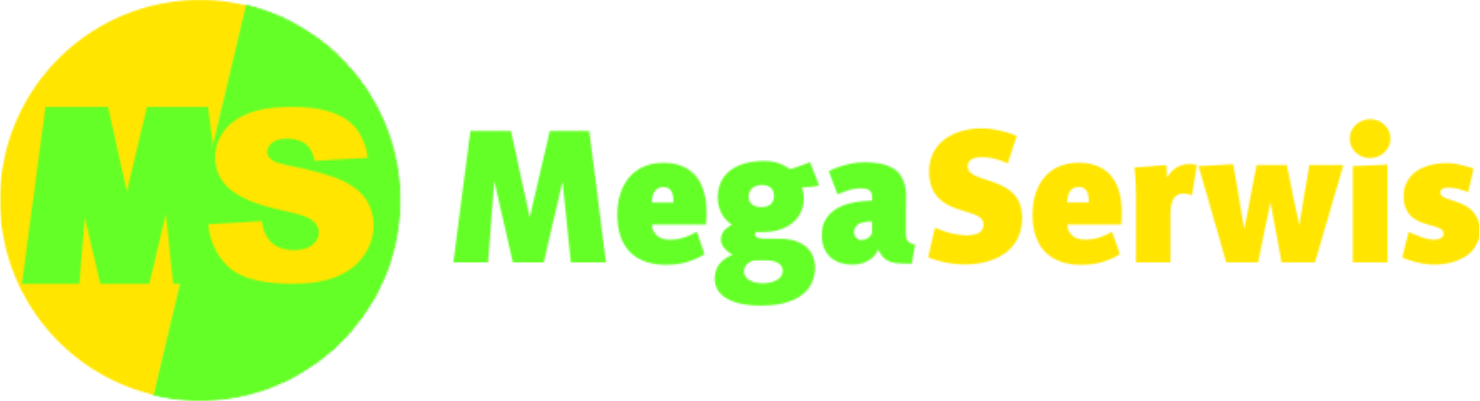 OGŁOSZENIE O NABORZE PRACOWNIKAMegaSerwis sp. z o.o. ogłasza rekrutację na stanowisko:PRACOWNIK GOSPODARCZY- KIEROWCAMiejsce pracy: Wola Grzymalina/Rogowiec Elektrownia BełchatówI. Zakres podstawowych zadań na stanowisku:Wykonywanie prac dla właściwego zagospodarowania i utrzymania terenów zielonych, utrzymania w porządku i czystości dróg, placów, chodników i parkingów (odśnieżanie, koszenie trawników, grabienie liści, przycinanie drzew i żywopłotów, itp.), świadczenia robót za- i wyładunkowych, prac na rzecz planowanych remontów zlokalizowanych w PGE GiEK  S.A. Oddział Elektrownia Bełchatów.II. Wymagane kwalifikacje zawodowe i umiejętności:Wykształcenie – podstawowe/zawodoweIII. Mile widziane: Prawo jazdy kat. B, T lub B+EUmiejętność obsługi podstawowych narzędziBrak przeciwskazań do pracy fizycznejIV. Oferujemy:Stabilne warunki zatrudnienia w oparciu o umowę o pracę.Przyjazną atmosferę pracy. Praca w systemie jedno- lub dwuzmianowym.IV. Miejsce i termin składania dokumentów:Zainteresowane osoby prosimy o dostarczenie do dnia 31 października 2022 roku CV na adres:MegaSerwis sp. z o.o.Biuro Kadr i Płacul. Zgorzelecka 4 59-920 Bogatynialub pocztą elektroniczną: rekrutacja@mega-serwis.com.pl  Zastrzegamy sobie kontakt jedynie z wybranymi kandydatami.VI. Prosimy o dołączenie do dokumentów aplikacyjnych podpisanej przez kandydata klauzuli informacyjnej - do pobrania na stronie MegaSerwis: https://mega-serwis.com.pl